 ОБЩИНСКИ СЪВЕТ - ГРАД РУДОЗЕМ, ОБЛАСТ СМОЛЯН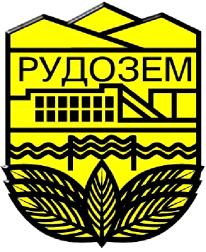 	тел: 0306/99199; факс: 0306/99141; e-mail: obsrud@abv.bg;	П Р О Т О К О Л   № 12   На 29.05.2024 г. в залата на Общинския съвет - Рудозем се състоя дванадесетото  редовно заседание на Общински съвет - Рудозем. Заседанието бе открито от председателя на Общински съвет – инж. Венцислав Пехливанов: „Уважаеми дами и господа общински съветници, уважаеми г-н Кмете, видно от присъствения списък имаме дванадесет присъстващи от общо тринадесет. Имаме кворум“ Съгласно присъственият списък:Инж. Пехливанов продължи:: „Ето защо основание член 25 от ЗМСМА и член 64, чл.65, ал.1 от Правилника за организацията и дейността на Общински съвет – Рудозем откривам днешното дванадесето редовно заседание. Дневният ред е изпратен предварително. Обявен и на страницата на Община Рудозем. Запознали сте се. Имате ли предложения по дневния ред? Г-н Михтарски, заповядайте!“ Г-н Михтарски: „Уважаеми, г-н Пехливанов, уважаеми, г-н зам. Кмет, уважаеми колеги, по предложеният дневния ред съществува една точка, която се отнася до промяна на Устройствения план в с. Чепинци, т.е. територията около Заставата. Относно тези, тези терени ние сме взели няколко решения, с които сме задължили кмета на Община Рудозем да проведе съответно публичен търг и те да бъдат продадени. Лично аз така доста се интересувах по тази тема – дали е нормално да приемеме други решения относно същите терени. Т.е. да променим Устройствения план в този район при условие, че съществуват решения за продажба на тези поземлени имоти. Лично аз смятам, че по-нормално би било ние да отменим тези решения, които вече сме приели. За да не съществува никаква правна пречка т.е. дори не само правна, но и да създаваме така един „no sense“ да имаме решения, които висят в пространството за едни и същи терени и които противоречат едни на други. Към тази връзка аз ще си позволя да предложа промяна в дневния ред. Извинявам се, че ще бъда толкова подробен. В случая точка девет по дневния ред –Разрешаване изработването на проект за изменение на Подробен устройствен план - ПРЗ за УПИ VII - производствена и складова дейност, УПИ VIII - производствена и складова дейност, УПИ IХ - производствена и складова дейност, УПИ Х - производствена и складова дейност, УПИ ХI - стопански нужди и УПИ ХII - стопански нужди в кв. 64 и УПИ III - 511 в кв. 65 по плана на  с. Чепинци, общ. Рудозем. – да стане точка 15.В същото време ….“Инж. Пехливанов го попита: „Точка 15?“Г-н Михтарски продължи: „Да, точка 15. Ще предложа и допълнителни точки. Защо? Защото смятам, че преди да приемеме това, което се предлага за промяна в Устройствения план по-редно би било съответно ние да си отмениме Решение № 64, 65, 66, 67. За това предлагам точка 9 да добие следния вид: Отмяна на Решение № 64 от 29.02.2024 г. на Общински съвет – Рудозем, прието на заседание на 29.02.2024 г. За продажба УПИ IX – производствена и складова база в кв. 64 по ПУП на с. Чепинци, общ. Рудозем – частна общинска собственост.Предлагам да се добави нова точка 12 – отмяна на Решение № 65 от 29.02.2024 г. на Общински съвет – Рудозем, прието на заседание на 29.02.2024 г., протокол №8, точка 13 от дневния ред. По Доклад с вх. № 52 от 22.02.2024 г. за продажба УПИ VII – производствена и складова база в кв. 64 по ПУП на с. Чепинци, общ. Рудозем – частна общинска собственост.Добавяме нова точка 13 – отмяна на Решение № 66 от 29.02.2024 г. на Общински съвет – Рудозем, прието на заседание на 29.02.2024 г., протокол №8, точка 14 от дневния ред. По Доклад с вх. № 53 от 22.02.2024 г. За продажба УПИ VIII – производствена и складова база в кв. 64 по ПУП на с. Чепинци, общ. Рудозем – частна общинска собственост.И точка 14 – отмяна на Решение № 67 от 29.02.2024 г. на Общински съвет – Рудозем, прието на заседание на 29.02.2024 г., протокол № 8, точка 15 от дневния ред. По Доклад с вх. № 54 от 22.02.2024 г. Продажба УПИ Х – производствена и складова база в кв. 64 по ПУП на с. Чепинци, общ. Рудозем – частна общинска собственост.“Инж. Пехливанов: „ Добре! Благодаря Ви! Вносителят го няма. Г-н Шевелиев, Вие?“Г-н Добромир Шевелиев – зам. кмет на Община Рудозем – коментира: „Има резон в това. Сега трябва да се проверят дали съвпадат само квадратурите. Те са образувани нови УПИ-та. Варианта е или да се приеме, това което предлага г-н Михтарски или да се оттегли точката и на следващо заседание да се вкарат всички тези точки, които предлага г-н Михтарски. Понеже аз сега ги отварям решенията, които ми ги казвате всичките не можем всички да ги проверим дали по квадратури съвпадат, понеже са образувани нови УПИ-та като номерация съвпадат, но като квадратура може да има разлика в самите УПИ-та. Там ще се получи разминаване. Може би това сте имали предвид и Вие?“Инж. Пехливанов го попита: „Само да уточните! Оттегляте или не, защото ако оттеглите точката ….“Г-н Шевелиев отговори: „Да, предлагам да оттеглим точката. Да може за следващо заседание да ги изчистим тези неща.“Г-н Михтарски: „Мисля, че тези решения, а предложения за отмяна на наше решения по никакъв начин не влияят върху създаване на нов Устройствен план. Там няма значение квадратури, терените те са едни и същи, независимо, че се обособяват нови такива регулирани поземлени имоти. Просто ние няма да задължим кмета, т.е. оттеглям предложението кмета да организира търг за продажба на тези поземлени имоти. И продължаваме на чисто, както е в докладната – тези поземлени имоти, които предлага – те се преобразуват в нови с нови номера и съответно всичко друго. Иначе тъй като, когато обсъждахме на 29 февруари точно това предложение за продажба. И тогава сигнализирах, че продавайки ПУП на този имот, през който минава улица към къщите, които се намират в горната част на тази махала, ние ще ги лишиме от удобства. Лично в тази ситуация аз се радвам, че това, което тогава споделих, че не е възможно улицата да премине през дерето, защото тя е …“Г-н Шевелиев го допълни: „Да, тя е изместена в ляво“Г-н Михтарски: „В новото УПИ тя се измества по-близо до заставата. По-добрият вариант…“Инж. Пехливанов: „Колеги, ще Ви помоля обаче така да не се разпростираме така в дебати. Ние сме в гласуване на дневен ред. Оттегляте ли докладната, г-н Шевелиев?“Г-н Шевелиева: „Ми има резон, това което казва г-н Михтарски, защото ние с кмета и с Карамфил Овардов сме били на място и точно това, което нали каза е така. Значи улицата е изместена и се разделиха на отделни 5 парцела, поради завишения интерес. Само трябва да се проверят квадратурите. За това оттегляме докладната за разглеждане на следващо заседание.“Инж. Пехливанов: „Благодаря Ви! Колеги, други предложения по дневния ред? Г-н Малеков искаше думата.“Г-н Диан Малеков – зам. председател на Общински съвет – Рудозем: „Благодаря Ви, г-н Председател! Уважаеми г-н председател, моето изказване се обезсмисля, поради оттегляне на точката. Не знам дали трябва да гласуваме и предложенията, защото целия дневен ред се размести с предложението на Михтарски. Или и той трябва вече да си оттегли предложението“Инж. Пехливанов: „Точно така! Г-н Михтарски, имате думата!“Г-н Михтарски: „В тази ситуация оттеглям предложението си!“Инж. Пехливанов: „Благодаря Ви, колеги! Други предложения по дневния ред? Няма. В такъв случай предлагам с промяната в номерацията на точките в дневния ред. Така както отпада девета точка. Десета да стане девета. Единадесета да стане десета. Който е съгласен с така предложният дневен ред, моля да гласува с вдигане на ръка!“Общ брой общински съветници: 13Присъствали: 12Гласували: 12За: 12Против: 0Въздържали се: 0 12 „за“ , 0 „против“ и 0 „въздържали се“ – дневния ред е приет!Д Н Е В Е Н   Р Е Д: 1. Допълнение на Годишната програма за управление и разпореждане с имоти-общинска собственост в Община Рудозем за 2024 г. /вх. № 115/15.05.2024 г./      Докл.: Кмет на Община РудоземПоправка на очевидна фактическа грешка в Решение № 88/26.04.2024 г. на Общински съвет – Рудозем, прието по Протокол № 11  /вх.№ 111/07.05.2024 г./Докл.: Кмет на Община РудоземОпределяне размера на обезщетение по чл.97 от ЗС за 3 кв. м., построени над площта, върху имот с идент. №  63207.501.80 по КК  на гр. Рудозем със статут на частна общинска собственост /вх. №117/16.05.2024 г./ Докл.: Кмет на Община РудоземИскане от Община Рудозем за безвъзмездно предоставяне за стопанисване на Средновековна крепост „Козник“  от Министерство на културата./вх. №112/14.05.2024 г./ Докл.: Кмет на Община РудоземОдобряване на оценка за продажба на имот с идентификатор 07689.508.70, за който е отреден УПИ Х, кв.11 по плана на с. Бяла река, общ. Рудозем /вх. № 113/15.05.2024 г./Докл.: Кмет на Община РудоземОтстъпване право на пристрояване на съществуваща нежилищна сграда, построена  в имот с идентификатор 63207.501.43, в който е отреден УПИ ІІІ-КЖЗ и групови гаражи, кв.13 по плана на гр. Рудозем /вх. № 114/15.05.2024 г./ Докл.: Кмет на Община РудоземОтдаване под наем на част от имот – публична общинска собственост /вх.№116/16.05.2024г./
Докл.: Кмет на Община РудоземРазрешаване изработването на проект за изменение на Подробен устройствен план - ПР за имот с пл. № 993, УПИ VI-268, в кв. 40 и улична регулация по плана на с. Чепинци, общ. Рудозем. /вх. №118/21.05.2024 г./Докл.: Кмет на Община Рудозем Разрешаване изработването на проект за изменение на Подробен устройствен план - ПР за имоти с идентификатори 63207.503.121, 63207.503.120, попадащи в УПИ I – 121, УПИ V – озел. и улична регулация в кв.101 и кв.100 по плана на гр. Рудозем, общ. Рудозем /вх. №121/21.05.2024 г./Докл.: Кмет на Община Рудозем10.	Приeмане на Наредба за гробищните паркове и погребално – обредната дейност на територията на община Рудозем./вх. №121/21.05.2024 г./Докл.: Кмет на Община РудоземПо първа точка от дневния редИнж. Пехливанов: „Първата точка от дневния ред – Допълване на Годишната програма за управление и разпореждане с имоти общинска собственост в Община Рудозем за 2024 г. Запознали сте се с точката. Точката е разглеждана и в трите комисии и е с положително становище. Имате думата, колеги!Няма други. Добре! В такъв случай в режим на гласуване:Общ брой общински съветници: 13Присъствали: 12Гласували: 12За: 12Против: 0Въздържали се: 0Благодаря Ви, колеги! 12 „За“ , 0 „против“, 0 „въздържали се“ – първа точка от дневния ред е приета.Р Е Ш Е Н И Е  № 101Относно: Допълнение на Годишната програма за управление и разпореждане с имоти-общинска собственост в Община Рудозем за 2024 г.Общински съвет - град Рудозем след като разгледа и обсъди Докладна записка № 115/15.05.2024 г., предложена от кмета на Община Рудозем – инж. Недко Фиданов Кулевски и на основание чл. 21, ал. 1 от Закона за местното самоуправление и местната администрация  във връзка с чл.8 ал.9 от ЗОС   След проведено поименно гласуванеРЕШИ:Общински съвет - Рудозем актуализира Годишната програма за управление и разпореждане с имоти - общинска собственост в община Рудозем за 2024 г., както следва:1.В ТОЧКА ІІІ,БУКВА А ИМОТИ КОИТО ОБЩИНАТА ИМА НАМЕРЕНИЕ ДА ПРЕДОСТАВИ ПОД НАЕМ СЕ ДОБАВЯ  : 1.В ТОЧКА ІІІ,БУКВА В УПИ В КОИТО ОБЩИНАТА ИМА НАМЕРЕНИЕ ДА УЧРЕДИ ВЕЩНИ ПРАВА СЕ ДОБАВЯ:По втора точка от дневния редИнж. Пехливанов: „Преминаваме към втора точка – Поправка на очевидна фактическа грешка в Решение № 88/26.04.2024 г. на Общински съвет – Рудозем, прието по Протокол № 11. Вх. №  111/07.05.2024 г Втора точка също е разгледана и от трите комисии. С положителни становища е. Имате думата, колеги, за коментари по точката. Няма. Добре! В режим на поименно гласуване:Общ брой общински съветници: 13Присъствали: 12Гласували: 12За: 12Против: 0Въздържали се: 0Благодаря Ви, колеги! С 12 „За“ , 0 „против“, 0 „въздържали се“ – И втора точка от дневния ред е приета.Р Е Ш Е Н И Е  № 102Относно: Поправка на очевидна фактическа грешка в Решение № 88/26.04.2024 г. на Общински съвет – Рудозем, прието по Протокол № 11  Общински съвет - град Рудозем след като разгледа и обсъди Докладна записка № 111/07.05.2024 г., предложена от кмета на Община Рудозем – инж. Недко Фиданов Кулевски и на основание чл. 62, ал. 2 от АПК, във връзка с Решение  № 88/26.04.2024 г. на Общински съвет – Рудозем След проведено поименно гласуванеРЕШИ:  1. Допуска поправка на очевидна фактическа грешка в Решение № 88/26.04.2024 г. на Общински съвет – Рудозем, прието по Протокол № 11, като текстът „на основание чл. 21, ал. 1, т. 5 от ЗМСМА, във връзка с Постановление № 74/01.04.2024 г. на Министерски съвет за одобрение на допълнителни трансфери към общините по бюджетите за 2024 г.” се заменя със следния текст: „на основание чл. 8, ал. 9 от ЗОС”.2. В останалата си част Решение № 88/26.04.2024 г. на Общински съвет – Рудозем, прието по Протокол № 11 остава непроменено.3.  Възлага на Kмета на община Рудозем да извърши необходимите действия за изпълнение на настоящото решение.По трета точка от дневния ред  Инж. Пехливанов: „Преминаваме към трета точка от дневния ред – Определяне размера на обезщетение по чл.97 от ЗС за 3 кв.м., построени над площта, върху имот с идент. №  63207.501.80 по КК на гр. Рудозем със статут на частна общинска собственостТрета точка е разглеждана от Комисията по бюджет и финанси и от Комисията по устройство на територията. С положителни становищата и в двете комисии. Имате думата по точката! Няма. Добре! В режим на поименно гласуване отново:Общ брой общински съветници: 13Присъствали: 12Гласували: 12За: 12Против: 0Въздържали се: 0Благодаря Ви, колеги! Трета точка от дневния ред е приета с 12 „За“ , 0 „въздържали се“ и 0 „против“.Р Е Ш Е Н И Е  № 103Относно: Определяне размера на обезщетение по чл.97 от ЗС за 3 кв. м., построени над площта, върху имот с идент. №  63207.501.80 по КК  на гр. Рудозем със статут на частна общинска собственостОбщински съвет - град Рудозем след като разгледа и обсъди Докладна записка № 117/16.05.2024 г., предложена от кмета на Община Рудозем – инж. Недко Фиданов Кулевски и на основание чл.41, ал.2 от ЗОС, чл.97 от Закона за собствеността и чл.21, ал.1, т.8 от ЗМСМА След проведено поименно гласуванеРЕШИ:І. Общински съвет Рудозем определя обезщетение по чл.97 от ЗС, за 3 кв. м. построени над обема в имот с идентификатор 63207.501.80 по КК на гр. Рудозем - частна общинска собственост, съгласно АОС № 883/09.02.2023 г., в размер на  30,00 лева. ІI. В изпълнение на настоящото решение, Кметът на Община Рудозем да подпише Споразумение с Евелин Емилов Сираков, в което да бъде определен реда и сроковете, за изплащане на дължимото в полза на Община Рудозем обезщетение по чл.97 от ЗС. По четвърта точка от дневния ред  Инж. Пехливанов: „ Четвърта точка от дневния ред – Искане от Община Рудозем за безвъзмездно предоставяне за стопанисване на Средновековна крепост „Козник“ от Министерство на културата.Разглеждана е точката и от трите комисии. Становищата и на трите комисии са положителни. Това е точка, която касае туризма в Община Рудозем. И приветствам подкрепата на всички общински съветници  и колегите от всички групи, защото това е много важно за Община Рудозем. Имате думата по точката. Няма. Благодаря Ви! В режим на поименно гласуване отново:Общ брой общински съветници: 13Присъствали: 12Гласували: 12За: 12Против: 0Въздържали се: 0Благодаря Ви, колеги! 12 „За“ , 0 „против“, 0 „въздържали се“ – четвърта точка от дневния ред е приета. Р Е Ш Е Н И Е  № 104Относно: Искане от Община Рудозем за безвъзмездно предоставяне за стопанисване на Средновековна крепост „Козник“ от Министерство на културата.Общински съвет - град Рудозем след като разгледа и обсъди Докладна записка № 112/14.05.2024 г., предложена от кмета на Община Рудозем – инж. Недко Фиданов Кулевски и на основание чл.21, ал.1, т.23 ЗМСМА, и чл.12, ал.4, т.1 от ЗКН След проведено поименно гласуванеРЕШИ:Разрешава на Община Рудозем да иска предоставянето на археологическа недвижима културна ценност Средновековна крепост “Козник“ за срок от 10 /десет/ години.Съгласно Акт № 5137 от 23.04.2024 г. крепостта е публична държавна собственост. Правното основание на този акт е чл.71,ал.1 от ЗДС; чл.2а, ал.1 и чл.14, ал.1, т.14 от Закона за културно наследство, във връзка с писмо изх.№08-00-272/08.04.2024г. на Министерство на Културата. Вида на имота е археологигическа недвижима културна ценност Средновековна крепост „КОЗНИК“, разположена в имот с идентификатор 62637.72.2, с площ 8 732 кв.м., находящ се в с. Рибница, общ. Рудозем, м. „Кечи кая“. Трайно предназначение на територията: Горска, начин на трайно ползване: Природна забележителност.Местонахождението на имота е обл.Смолян, общ.Рудозем, с.Рибница, Поземлен имот с идентификатор 62637.72.2 по КК и КР на с. Рибница, местността „КЕЧИ КАЯ“, одобрени със Заповед РД-18-890/18.12.2019 г. на ИД на АГКК. Номер по       предходен план: 072002. ИМОТ 62637.72.2     Граници на имота 62637.72.11, 62637.72.3, 62637.88.30, 62637.72.1     Номер и дата на съставени по-рано актове: АПДС № 3618/26.05.2011 г.     Предоставени права за управление: Министерство на културата с булстат       000695160.Възлага на Кмета на Община Рудозем да изготви и внесе необходимите документи в Министерство на Културата за предоставяне собствеността на Средновековна крепост “Козник“.По пета точка от дневния ред  Инж. Пехливанов: „ Преминаваме към пета точка  - Одобряване на оценка за продажба на имот с идентификатор 07689.508.70, за който е отреден УПИ Х, кв.11 по плана на с. Бяла река, общ. РудоземРазглеждана е точката и от трите комисии. Становището и на трите комисии са положителни.  Имате думата по точката. Няма! Добре! Отново в режим на поименно гласуване:Общ брой общински съветници: 13Присъствали: 12Гласували: 12За: 12Против: 0Въздържали се: 0Благодаря Ви, колеги! 12 „За“ , 0 „против“ и 0 „въздържали се“- и пета точка от дневния ред е приета.Р Е Ш Е Н И Е  № 105Относно: Одобряване на оценка за продажба на имот с идентификатор 07689.508.70, за който е отреден УПИ Х, кв.11 по плана на с. Бяла река, общ. РудоземОбщински съвет - град Рудозем след като разгледа и обсъди Докладна записка № 113/15.05.2024 г., предложена от кмета на Община Рудозем – инж. Недко Фиданов Кулевски и на основание чл. 41, ал. 2 от ЗОС, във връзка с чл.21, ал.1, т.8 от ЗМСМА След проведено поименно гласуванеРЕШИ:              І. Общински съвет Рудозем приема изготвената експертна оценката за продажбата на имот с идентификатор 07689.508.70, за който е отреден УПИ Х, кв.11 по плана на с. Бяла река, общ. Рудозем с площ 777 м2 в размер на 3 108,00 лв. без ДДС.               ІІ. Да се извърши продажба по реда на чл.35 ал.3 от ЗОС на Бехия Адилова Малецова.              ІІІ. На основание чл.52, ал.5 т.2 от ЗМСМА определя 30 % от постъпленията от разпоредителната сделка да бъдат използвани за финансиране на изграждането, за основен и текущ ремонт на социалната и техническата инфраструктура в с. Бяла река.По шеста точка от дневния ред  Инж. Пехливанов: „Преминаваме към шеста точка от дневния ред – Отстъпване право на пристрояване на съществуваща нежилищна сграда, построена в имот с идентификатор 63207.501.43, в който е отреден УПИ ІІІ-КЖЗ и групови гаражи, кв.13 по плана на гр. РудоземТочката е разглеждана в Комисията по бюджет и финанси и Комисията по устройство на територията. Становищата и на двете комисии са положителни. Имате думата, колеги. Няма. В режим на поименно гласуване отново:Общ брой общински съветници: 13Присъствали: 12Гласували: 12За: 12Против: 0Въздържали се: 0Благодаря, Ви колеги! 12 „за“, 0 „против“ и 0 „въздържали се“ – и шеста точка от дневния ред е приета.Р Е Ш Е Н И Е  № 106Относно: Отстъпване право на пристрояване на съществуваща нежилищна сграда,   построена в имот с идентификатор 63207.501.43, в който е отреден УПИ ІІІ-КЖЗ и групови гаражи, кв.13 по плана на гр. Рудозем.Общински съвет - град Рудозем след като разгледа и обсъди Докладна записка № 114/15.05.2024 г., предложена от кмета на Община Рудозем – инж. Недко Фиданов Кулевски и на основание чл. 21, ал. 1, т. 8 от ЗМСМА, чл. 38, ал. 2 от Закона за общинска собственост, чл. 180, във връзка с чл. 182, ал. 1 от Закона за устройство на територията и във връзка с чл. 41, ал. 2 от Закона за общинската собственост и чл.38 от Наредба за реда за придобиване, управление и разпореждане с общинско имущество След проведено поименно гласуванеРЕШИ:            1. Учредява на Зефир Радев Божанов, право на пристрояване с площ 11,90 м2 на нежилищна сграда, находящи се в УПИ ІІІ-КЖЗ и групови гаражи, кв.13 с идентификатор 63207.501.43.23, попадащи в имот с идентификатор 63207.501.43 по КК на гр. Рудозем, за който е съставен Акт № 927/15.03.2024 г. за частна общинска собственост. 2. Сградата е построена с Договор за отстъпено право на строеж от 23.05.2020 г.              3.Общински съвет Рудозем приема изготвената експертна оценката за отстъпване право на пристрояване с площ 11,09 м2 в размер на 120,00 лв. на Зефир Радев Божанов.              4. Общински съвет Рудозем упълномощава кмета на община Рудозем да издаде заповед, в която да бъдат описани всички дължими суми /разноски, данъци и такси/ по разпоредителната сделка за учредяване право на пристрояване върху имота по т.1 от настоящото решение и сключи договор за учредяване право на пристрояване.По седма точка от дневния ред  Инж. Пехливанов: „Седма точка от дневния ред  – отдаване под наем на  част от имот – публична общинска собственост. Отново е верен идентификаторът.Точката е разглеждана от Комисията по бюджет и финанси и Комисията по устройство на територията. Становищата и на двете комисии са положителни. Имате думата по точката. Заповядайте, г-н Михтарски!“Г-н Михтарски: „Уважаеми г-н Пехливанов, уважаеми г-н Шевелиева, уважаеми колеги, лично аз с нескрито задоволство мога да кажа, че успяваме обществения интерес да го защитим. Това личи от внесеното проекторешение да бъдат отдадени тези съответно имоти за поставяне на такива автомати. Нещо, което до сега явно е било, как да кажа, една порочна практика да не се спазват съответно нормативната уредба. Относно този доклад аз искам да кажа само една редакционна поправка, надявам се  и Комисията по бюджет и финанси съответно  ТСУ, да следят дали това, което казвам е точно така. Предлагам в точка 2 - Възлага на Кмета на общината да проведе процедура за отдаване на имота под наем чрез таен търг по реда на  Глава VІІІ от Наредбата за придобиване, управление и разпореждане с общинска собственост. – да претърпи редакция, както следва: Възлага на Кмета на общината да проведе процедура за отдаване на имота под наем чрез таен търг по реда на Глава VІ от Наредбата за реда за придобиване, управление и разпореждане с общинско имущество. Тъй като аз, четейки виждам самото наименование е леко променено, а глава осма не съществува в Наредбата, която е приета от Общински съвет. И второто ми предложение е, относно това проекторешение да добавим една точка 3 със следният текст: Възлага на кмета на Община Рудозем да издаде заповед за откриване на процедура по провеждането на публичния търг по реда на глава VІ от Наредбата за реда за придобиване, управление и разпореждане с общинско имущество не по-късно от 29.07.2024 г. Какъв е моят мотив? Много често Общински съвет възлага на Кмета на общината да проведе такива процедури за продажба или за отдаване под наем на общински имоти. Но никъде не е споменато съществува ли срок, в който тя трябва да бъде изпълнена. Правейки аналогия с това, което се случи на съответно на имота за заставата в Чепинци, тъй като имаше голям интерес, много хора външни инвеститори бяха заинтересовани да инвестират около 200 000 лв., очаквайки на тази процедура, но тя не се случи. Дори вече има промяна. В този случай, за да не остане така в „небитието“ не определен срок, за който може да бъде определен такъв срок, аз и за напред винаги ще предлагам да въведем срок, в който трябва да започне тази процедура. Благодаря Ви!“Инж. Пехливанов: „Благодаря Ви, г-н Михтарски! Други, колеги? Г-н Малеков!“Г-н Малеков: „Благодаря Ви, г-н Пехливанов! Уважаеми колеги общински съветници, тъй като беше спомената Бюджетната комисия по тази точка, виждам че г-н Михтарски се е запознал, може би и изкарал от „правния мир“ и за предишната бележка и за тази, че някои неща според него не са добре издържани юридически. Тъй като тук не виждам никой с юридическо образование, аз лично не бих се наел да правим такива корекции по докладните. Предлагам докладната да остане по този начин, както е гласувана и разбира се, ако има някоя нередност най-малко Областна администрация ще ни я върне и ще я прегласуваме в реда, в който би трябвало според тях да изглежда. И пак казвам това са правни основания, които г-н Михтарски цитира и аз не мога да бъда сигурен и не мога да взема информирано решение, че е точно така, както той ги цитира. Благодаря Ви!“Инж. Пехливанов: „Благодаря Ви, г-н Михтарски! Да, г-н Халилов!“Г-н Шукри Халилов – председател на ПП“ГЕРБ“: „Един въпрос имам. Само не мога да видя най-долу кой е изготвил докладната – Елена Димовска. Имам едно предложение тъй като виждам, че няколко пъти до сега се получават точно такива разминавания, аз също нямам юридическо образование, но те законите и наредбите са ни достъпни да ги четеме. Бих желал от тук нататък отдолу в инициалите да виждам поне, че се съгласувани с юриста докладните, за да може поне тези основания и т.н. да бъдат прецизирани и да нямаме айде то спорове ще имаме, че трябва да ги доглеждаме тези неща, но би ми било неприятно да ни бъдат върнати от Областта тези докладни. Така, че ще помоля и г-н председателя на Общински съвет ако може така да осъществи контрол последващ върху докладните. Благодаря!“Инж. Пехливанов: „Благодаря Ви! Пет минути почивка, колеги!“Последва 5 мин. почивкаСлед почивката инж. Пехливанов: „Колеги, продължаваме. Имате думата по точката. Направихме справка в страницата н Община Рудозем. В Наредбата наистина Глава 8 не фигурира. Така, както каза г-н Михтарски. Да, г-н Малеков!“Г-н Малеков: „ Уважаеми г-н председател, оттеглям предишното предложение и правя ново предложение: просто вместо Глава 8 да бъде Глава 6 заложена във втора точка.“Инж. Пехливанов: „Без други редакции, така ли?“Г-н Малеков отговори: „Без други редакции – да!“Инж. Пехливанов: „Добре! Колеги, други? Г-н Михтарски?“Г-н Михтарски: „Уважаеми колеги, искам само да Ви обърна внимание, че би трябвало и наименованието на Наредбата да отговаря на това наименование, което е определено от Общински съвет. Мисля, че не е голяма драма. Става въпрос мисля, че за две думи. Нека бъде прието и това редакционно предложение.“Инж. Пехливанов: „Аз разбрах от г-н Малеков, че той това предлага.“Г-н Малеков: „Точно така!“Г-н Халилов: „Благодаря! За да си изясня за себе си ситуацията, де факто г-н Малеков предлага това, което г-н Михтарски предложи? Така ли? Или? Нещо?“Г-н Малеков: „Не, аз предлагам вместо Глава 8, която тъй или иначе не съществува и има някаква фактическа грешка тука просто да стане Глава 6.“Инж. Пехливанов: „ И наименованието да бъде така, както е самата Наредба на страницата.“Г-н Малеков: „Точно така! Да бъде същото наименование, каквото е наименованието на Наредбата на страницата на общината.“Инж. Пехливанов: „Добре! Други? Няма. В такъв случай по реда на постъпване на предложенията. Първо предложението на г-н Михтарски с редакционната промяна в наименованието на точката плюс предложението за промените, които направи той вътре в самата докладна. Това беше коя точка – седма! В режим на поименно гласуване: Общ брой общински съветници: 13Присъствали: 12Гласували: 12За: 9Против: 0Въздържали се: 3Благодаря Ви, колеги! Момент само г-н Малеков сега ще Ви дам думата. С 9 „За“ , 0 „против“, 3 „въздържали се“ предложението на г-н Малеков е прието.Имате думата вероятно за отрицателен вот.“Г-н Малеков: „Обяснение за отрицателен вот по предложението на г-н Михтарски. Благодаря, г-н председател! Просто исках да кажа към г-н Михтарски, дори и към всички други колеги, като видим някакви такива фактически грешки – много по-лесно е да се отстранят още като сме ги видели, отколкото тука на сесията да се чудим всички да не можем да вземем информирано решение. Приветствам Ви на комисиите и дори преди комисиите може да се обадите на председателя, на техническия сътрудник на Общински съвет, както аз много пъти съм го правил, когато съм виждал някои неща, които ме притесняват. И наистина тези неща ако може дори преди комисията да могат да бъдат изчистени, защото пак казвам – нямаме човек с юридическо образование тук за една точка или запетая, и една глава, на която не сме обърнали внимание, просто наистина да бъдат откоригирани и да гласуваме неща, които са точни и резонни. Благодаря Ви!“Инж. Пехливанов: „Благодаря Ви, г-н Малеков! Преминаваме към следваща точка от дневния ред – осма точка. Разрешаване изработването на проект за изменение на Подробен устройствен план - ПР за имот с пл. № 993, УПИ VI-268, в кв. 40 и улична регулация по плана на с. Чепинци, общ. Рудозем.Г-н Халилов го прекъсна и напомни: „Не сме гласували цялата точка. Гласувахме само предложенията.“Инж. Пехливанов: „О, извинявам се! Седма точка – да! Благодаря Ви за бележката! В режим на гласуване на седма точка с корекция, а именно отдаване под наем на част от имот – публична общинска собственост. С корекцията в точка 2.Възлага на Кмета на общината да проведе процедура за отдаване на имота под наем чрез таен търг по реда на  Глава VІ от Наредбата за придобиване, управление и разпореждане с общинска собственост.В режим на поименно гласуване: Общ брой общински съветници: 13Присъствали: 12Гласували: 12За: 9Против: 0Въздържали се: 3Благодаря Ви, колеги! 9 „За“ , 0 „против“, 3 „въздържали се“ – седма точка от дневния ред е гласувана и е приета.Осма точка от дневния ред - Разрешаване изработването на проект за изменение на Подробен устройствен план - ПР за имот с пл. № 993, УПИ VI-268, в кв. 40 и улична регулация по плана на с. Чепинци, общ. Рудозем.Точката е разглеждана от Комисията по устройство на територията. Становището е положително. Имате думата по точката, колеги. Г-н Михтарски“Г-н Михтарски: „Уважаеми г-н Пехливанов, аз искам да взема отношение към предишната точка и да предложа прегласуване тъй като мисля, че Вие се объркахте като не прочетохте точното наименование на самата наредба. А явно е влезнало в протокола. И за да не стане някаква грешка, моля тази точка да бъде прегласувана! Като цитирате още веднъж, за което се извинявам правилно наименованието!“Инж. Пехливанов: „Г-н Михтарски, благодаря Ви за бележката! В решението, което взехме изчетох наименованието на наредбата от страницата на Община Рудозем. Не допускам, че на страницата има публикувано грешно наименование на наредбата.“Г-н Михтарски: „Много се извинявам! Четете не наименованието на линка, а на първата страница от наредбата. Има едно разминаване.“Г-н Шевелиев добави: „На първата страница е както и в това“Инж. Пехливанов: „Както наименованието.“Г-н Шевелиев: „Да – с общинско имущество“Инж. Пехливанов: „Наименованието на страницата е общинска собственост. Тука има критика по отношение на администрирането на страницата на Община Рудозем. Г-н кмете, бележката е основателна! Моля, в бъдеще това да не се повтаря! Колеги, прегласуване за трети път, а за втори път седма точка. С корекцията. Зачитам дословно - 2.Възлага на Кмета на общината да проведе процедура за отдаване на имота под наем чрез таен търг по реда на Глава VІ от Наредбата за придобиване, управление и разпореждане с общинско имущество. Общ брой общински съветници: 13Присъствали: 12Гласували: 12За: 9Против: 0Въздържали се: 39 „За“ , 0 „против“, 3 „въздържали се“ –  точката е приета. Г-н Халилов!Г-н Халилов: „А едно нещо ако не стане от първия път ще стане от третия. Има отново правописна грешка в изчитането. Трябва да се прочете „за реда“, така че…е пропуснато“Инж. Пехливанов: „Колеги, трети последен опит. Ако и сега не се получи – оттегляме докладната. Отново в режим на прегласуване с корекция в точка две. Възлага на Кмета на общината да проведе процедура за отдаване на имота под наем чрез таен търг по реда на Глава VІ от Наредбата за реда, за придобиване, управление и разпореждане с общинско имущество. Запетайките няма да ги четем. Колеги, това е точното наименование. За трети път:Общ брой общински съветници: 13Присъствали: 12Гласували: 12За: 9Против: 0Въздържали се: 3Благодаря Ви, колеги! Резултата от гласуването не се е променил - 9 „За“ , 0 „против“, 3 „въздържали се“ – седма точка от дневния ред от трети път е приета. Р Е Ш Е Н И Е  № 107Относно: отдаване под наем на  част от имот – публична общинска собственост Общински съвет - град Рудозем след като разгледа и обсъди Докладна записка № 116/16.05.2024 г., предложена от кмета на Община Рудозем – инж. Недко Фиданов Кулевски и на основание чл. 14 ал.7 от Закона за общинската собственост  След проведено поименно гласуванеРЕШИ:1.Общински съвет – Рудозем взема решение за провеждане на търг за отдаване под наем за срок от 5 /пет/ години на части от следния общински недвижим имот – публична общинска собственост, както следва : 2.Възлага на Кмета на общината да проведе процедура за отдаване на имота под наем чрез таен търг по реда на  Глава VІ от Наредбата за реда, за придобиване, управление и разпореждане с общинско имущество. По осма точка от дневния ред  Инж. Пехливанов: „Преминаваме към осма точка. Два пъти изчетох осма точка. Трети ще я изчета: – Разрешаване изработването на проект за изменение на Подробен устройствен план - ПР за имот с пл. № 993, УПИ VI-268, в кв. 40 и улична регулация по плана на с. Чепинци, общ. Рудозем.Точката е разглеждана от Комисията по устройство на територията с положително становище. Имате думата по осма точка. Няма. В режим на поименно гласуване отново:Общ брой общински съветници: 13Присъствали: 12Гласували: 12За: 12Против: 0Въздържали се: 0Благодаря Ви, колеги! 12 „За“ , 0 „против“, 0 „въздържали се“ – осма точка от дневния ред е приета. Р Е Ш Е Н И Е  № 108Относно: Разрешаване изработването на проект за изменение на Подробен устройствен план - ПР за имот с пл. № 993, УПИ VI-268, в кв. 40 и улична регулация по плана на с. Чепинци, общ. Рудозем.Общински съвет - град Рудозем след като разгледа и обсъди Докладна записка № 118/21.05.2024 г., предложена от кмета на Община Рудозем – инж. Недко Фиданов Кулевски и на основание чл. 21, ал. 1, т. 11 от ЗМСМА, във връзка с чл. 124а, ал. 1, чл. 124б, ал. 1, чл. 134, ал. 2, т. 6 от ЗУТ След проведено поименно гласуванеРЕШИ:1. Одобрява представеното задание за изработване на проект за изменение на Подробен устройствен план - ПР за имот с пл. № 993, УПИ VI - 268, в кв. 40 и улична регулация по плана на с. Чепинци, общ. Рудозем.2. Разрешава изработване на проект за изменение на Подробен устройствен план - ПР за имот с пл. № 993, УПИ VI - 268, в кв. 40 и улична регулация по плана на с. Чепинци, общ. Рудозем.3.  Възлага на Kмета на община Рудозем да извърши необходимите действия по реда на ЗУТ за изпълнение на настоящото решение.По девета точка от дневния ред  Инж. Пехливанов: „Девета точка отпадна. Десета точка стана девета и тя е: Разрешаване изработването на проект за изменение на Подробен устройствен план - ПР за имоти с идентификатори 63207.503.121, 63207.503.120, попадащи в УПИ I – 121, УПИ V – озел. и улична регулация в кв.101 и кв.100 по плана на гр. Рудозем, общ. Рудозем.Точката е минала на обсъждане в Комисията по бюджет и финанси и Комисията по устройство на територията. Становището и на двете комисии са положителни. Имате думата по точката, колеги. Няма. Добре! В режим на поименно гласуване:Общ брой общински съветници: 13Присъствали: 12Гласували: 12За: 12Против: 0Въздържали се: 0Благодаря Ви, колеги! И девета точка е приета. Р Е Ш Е Н И Е  № 109Относно: Разрешаване изработването на проект за изменение на Подробен устройствен план - ПР за имоти с идентификатори 63207.503.121, 63207.503.120, попадащи в УПИ I – 121, УПИ V – озел. и улична регулация в кв.101 и кв.100 по плана на гр. Рудозем, общ. Рудозем.Общински съвет - град Рудозем след като разгледа и обсъди Докладна записка № 121/21.05.2024 г., предложена от кмета на Община Рудозем – инж. Недко Фиданов Кулевски и на основание чл. 21, ал. 1, т. 11 от ЗМСМА, във връзка с чл. 124а, ал. 1, чл. 124б, ал. 1, чл. 134, ал. 2 и т. 6 от ЗУТ След проведено поименно гласуванеРЕШИ:1. Одобрява представеното задание за изработване на проект за изменение на Подробен устройствен план - ПР за имоти с идентификатори 63207.503.121, 63207.503.120, попадащи в УПИ I – 121, УПИ V – озел. и улична регулация в кв.101 и кв.100 по плана на гр. Рудозем, общ. Рудозем.2. Разрешава изработване на проект за изменение на Подробен устройствен план - ПР за имоти с идентификатори 63207.503.121, 63207.503.120, попадащи в УПИ I – 121, УПИ V – озел. и улична регулация в кв.101 и кв.100 по плана на гр. Рудозем, общ. Рудозем.3.  Възлага на Kмета на община Рудозем да извърши необходимите действия по реда на ЗУТ за изпълнение на настоящото решение.По десета точка от дневния ред  Инж. Пехливанов: „Единадесета точка от дневния ред става десета. Тя е: Приeмане на Наредба за гробищните паркове и погребално – обредната дейност на територията на община Рудозем Точката е разгледана и то трите комисии нали така? Да, и от трите комисии е разгледана точката. Становищата и на трите комисии е положително. Имате думата по десета точка вече. Г-н Михтарски!“Г-н Михтарски: „Уважаеми колеги, с риск да стана досаден искам да изкажа своето недоволство, че има такова предложение за одобряване на наредба на общински съвет. Искам само да Ви зачета предложението на чл. 11, че Община Рудозем  в рамките на своя бюджет заделя средства за изграждане на нови разширения на съществуващите, благоустрояване, стопанисване на гробищните терени, сгради и съоръжения, общо озеленяване, изграждане на алейна мрежа, водопроводи, общо осветление, транспортни комуникации и други. Не случайно зачитам тази разпоредба, защото се надявам в следващия бюджет за следващата бюджетна година ние да отделим повече средства. Това, което наблюдавам в момента, че в повечето населени места жителите със собствени средства се опитват да благоустрояват терени. Ние като техни представители се надявам да спомогнем тази тяхна дейност. Благодаря Ви!“Инж. Пехливанов: „Благодаря Ви! Други колеги? Г-н Шевелиев!“Г-н Шевелиева: „Уважаеми г-н председател, дами и господа общински съветници, само да Ви напомня, че в такса „Смет“ при нейното дебатиране за повишение там също има средства заложени в „Озеленяване“ за пръскане на всички гробищни паркове против кърлежи, комари и т.н. Така, че Общината работи в тази насока, а самата наредба е изготвена по наредба от по-висок ранг и е съобразена с всички изисквания, които са били там. Беше предложена за обществено обсъждане на сайта на Общината 30 дни. Нямало е други постъпили предложения по така предложената наредба. Има какво да се подобрява винаги. Вие като орган също може да имате предложения за в бъдеще за бюджета на общината за подобряване. Но гробищата са изключително много на територията на цялата община. И ако общината е единствено отговорна за тяхното поддържане – бюджета няма да стигне само за това, за да отговорим на всички изисквания.“Инж. Пехливанов: „Благодаря Ви, г-н Шевелиев! Резонно е това, което каза г-н Михтарски. Аз съм провокиран от дебата, защото наистина получава се така, че за някои гробищни паркове има общинско финансиране – за други няма. Съгласен съм така е г-н Михтарски! Но за съжаление общината е орган, който може да оперира само там, където има правно основание естествено. Всичко останало са някакви наши желания. Гробищните паркове на територията на Община Рудозем, които са официални легитимни са. Ще ги зачета: Гробищен парк село Войкова лъка, Гробищен парка „Беломорска“, Гробищен парк „Възраждане“, Гробищен парк „Оскрушево“,  Гробищен парк „Мейково“. Като за тези гробищни паркове има съответните разрешителни и документи, на базата на които Общинска администрация по-скоро може да прави разходи, така че да не е в разрез със Законодателството при разходване на средства. Гробищните паркове в кметствата на територията на Община Рудозем за съжаление – по-голямата част ще кажа. Няма да ги изброявам всичките нямат нужните документи. Това е нещо, което затруднява общинска администрация при разходването на средства. Така, че нека направим така, че в кметствата, гробищните паркове да бъдат приведени във вид, в който общинска администрация да може да разходва публични средства.Други колеги? Няма. Добре! В такъв случай подлагам отново на поименно гласуване и последната точка от дневния ред:Общ брой общински съветници: 13Присъствали: 12Гласували: 12За: 12Против: 0Въздържали се: 0Благодаря Ви, колеги! 12 „За“ , 0 „против“, 0 „въздържали се“ – и последна точка от дневния ред е приета.Р Е Ш Е Н И Е  № 110Относно: Приeмане на Наредба за гробищните паркове и погребално – обредната дейност на територията на община Рудозем            Общински съвет - град Рудозем след като разгледа и обсъди Докладна записка № 120/21.05.2024 г., предложена от кмета на Община Рудозем – инж. Недко Фиданов Кулевски и на основание чл. 21, ал. 2 от ЗМСМА, чл. 76, ал. 3 от АПК, чл. 26 и чл. 28 от ЗНА, чл. 62, ал. 12 от ЗУТ След проведено поименно гласуванеРЕШИ:      Общински съвет - Рудозем приема Наредба за гробищните паркове и погребално – обредната дейност на територията на община Рудозем, съгласно приложения проект, който е неразделна част от настоящото решение.Инж. Пехливанов: „Поради изчерпване на дневния ред, закривам днешното дванадесето редовно заседание. Благодаря Ви!“Председател на Об. С: …………П…….........                                                                                         /инж. Венцислав Пехливанов/Техн. сътрудник: .………П..……...                                                                                                                              						  /Даниела Хаджиева/№ ИМЕ, ПРЕЗИМЕ И ФАМИЛИЯПРИСЪСТВИЕ1.инж. Венцислав Венциславов ПехливановПРИСЪСТВА2.д-р Денис Александров ИнджовПРИСЪСТВА3.Димитър Радославов МаданскиПРИСЪСТВА4.Диан Фиданов МалековПРИСЪСТВА5.Николина Ангелова КостадиноваПРИСЪСТВА6.Семир Севдалинов СираковПРИСЪСТВА7.Севин Ферадова ШевелиеваПРИСЪСТВА8.Александър Еминов ГюровПРИСЪСТВА9.Хайридин Хайриев МолабрахимовПРИСЪСТВА10.инж. Радослав Валентинов ФилизовОТСЪСТВА11.Шукри Асанов ХалиловПРИСЪСТВА12.Николай Бисеров МихтарскиПРИСЪСТВА13.инж. Евелин Веселинов БозовПРИСЪСТВА№ ИМЕ, ПРЕЗИМЕ И ФАМИЛИЯГЛАСУВАНЕ1.инж. Венцислав Венциславов ПехливановЗА2.д-р Денис Александров ИнджовЗА3.Димитър Радославов МаданскиЗА4.Диан Фиданов МалековЗА5.Николина Ангелова КостадиноваЗА6.Семир Севдалинов СираковЗА7.Севин Ферадова ШевелиеваЗА8.Александър Еминов ГюровЗА9.Хайридин Хайриев МолабрахимовЗА10.Шукри Асанов ХалиловЗА11.Николай Бисеров МихтарскиЗА12.Инж. Евелин Веселинов БозовЗАN поРедМестонахождениена имотаПлощ/м2/1.Част от имот с идентификатор 63207.501.216.1 – по КК на гр. Рудозем1,002Част от имот с идентификатор 63207.501.216.1 – по КК на гр. Рудозем1,003Част от имот с идентификатор 63207.501.216.1 – по КК на гр. Рудозем1,004Част от УПИ VI, кв.42 с. Елховец65II етаж от масивна сграда попадаща в УПИ II, кв.19 с. Елховец84,64N поРедМестонахождениена имотаПлощ/м2/1.Част от имот с идентификатор 63207.501.43 по КК на гр. Рудозем11,09№ ИМЕ, ПРЕЗИМЕ И ФАМИЛИЯГЛАСУВАНЕ1.инж. Венцислав Венциславов ПехливановЗА2.д-р Денис Александров ИнджовЗА3.Димитър Радославов МаданскиЗА4.Диан Фиданов МалековЗА5.Николина Ангелова КостадиноваЗА6.Семир Севдалинов СираковЗА7.Севин Ферадова ШевелиеваЗА8.Александър Еминов ГюровЗА9.Хайридин Хайриев МолабрахимовЗА10.Шукри Асанов ХалиловЗА11.Николай Бисеров МихтарскиЗА12.Инж. Евелин Веселинов БозовЗА№ ИМЕ, ПРЕЗИМЕ И ФАМИЛИЯГЛАСУВАНЕ1.инж. Венцислав Венциславов ПехливановЗА2.д-р Денис Александров ИнджовЗА3.Димитър Радославов МаданскиЗА4.Диан Фиданов МалековЗА5.Николина Ангелова КостадиноваЗА6.Семир Севдалинов СираковЗА7.Севин Ферадова ШевелиеваЗА8.Александър Еминов ГюровЗА9.Хайридин Хайриев МолабрахимовЗА10.Шукри Асанов ХалиловЗА11.Николай Бисеров МихтарскиЗА12.Инж. Евелин Веселинов БозовЗА№ ИМЕ, ПРЕЗИМЕ И ФАМИЛИЯГЛАСУВАНЕ1.инж. Венцислав Венциславов ПехливановЗА2.д-р Денис Александров ИнджовЗА3.Димитър Радославов МаданскиЗА4.Диан Фиданов МалековЗА5.Николина Ангелова КостадиноваЗА6.Семир Севдалинов СираковЗА7.Севин Ферадова ШевелиеваЗА8.Александър Еминов ГюровЗА9.Хайридин Хайриев МолабрахимовЗА10.Шукри Асанов ХалиловЗА11.Николай Бисеров МихтарскиЗА12.Инж. Евелин Веселинов БозовЗА№ ИМЕ, ПРЕЗИМЕ И ФАМИЛИЯГЛАСУВАНЕ1.инж. Венцислав Венциславов ПехливановЗА2.д-р Денис Александров ИнджовЗА3.Димитър Радославов МаданскиЗА4.Диан Фиданов МалековЗА5.Николина Ангелова КостадиноваЗА6.Семир Севдалинов СираковЗА7.Севин Ферадова ШевелиеваЗА8.Александър Еминов ГюровЗА9.Хайридин Хайриев МолабрахимовЗА10.Шукри Асанов ХалиловЗА11.Николай Бисеров МихтарскиЗА12.Инж. Евелин Веселинов БозовЗА№ ИМЕ, ПРЕЗИМЕ И ФАМИЛИЯГЛАСУВАНЕ1.инж. Венцислав Венциславов ПехливановЗА2.д-р Денис Александров ИнджовЗА3.Димитър Радославов МаданскиЗА4.Диан Фиданов МалековЗА5.Николина Ангелова КостадиноваЗА6.Семир Севдалинов СираковЗА7.Севин Ферадова ШевелиеваЗА8.Александър Еминов ГюровЗА9.Хайридин Хайриев МолабрахимовЗА10.Шукри Асанов ХалиловЗА11.Николай Бисеров МихтарскиЗА12.Инж. Евелин Веселинов БозовЗА№ ИМЕ, ПРЕЗИМЕ И ФАМИЛИЯГЛАСУВАНЕ1.инж. Венцислав Венциславов ПехливановВЪЗДЪРЖАЛ СЕ2.д-р Денис Александров ИнджовВЪЗДЪРЖАЛ СЕ3.Димитър Радославов МаданскиВЪЗДЪРЖАЛ СЕ4.Диан Фиданов МалековПРОТИВ5.Николина Ангелова КостадиноваВЪЗДЪРЖАЛА СЕ6.Семир Севдалинов СираковВЪЗДЪРЖАЛ СЕ7.Севин Ферадова ШевелиеваВЪЗДЪРЖАЛА СЕ8.Александър Еминов ГюровПРОТИВ9.Хайридин Хайриев МолабрахимовВЪЗДЪРЖАЛ СЕ10.Шукри Асанов ХалиловЗА11.Николай Бисеров МихтарскиЗА12.Инж. Евелин Веселинов БозовЗАОбщ брой общински съветници: 13Присъствали: 12Гласували: 12За: 3Против: 2Въздържали се: 7Инж. Пехливанов: "Предложението на г-н Михтарски не е прието, колеги. Сега предложението, което направи г-н Малеков:Общ брой общински съветници: 13Присъствали: 12Гласували: 12За: 3Против: 2Въздържали се: 7Инж. Пехливанов: "Предложението на г-н Михтарски не е прието, колеги. Сега предложението, което направи г-н Малеков:Общ брой общински съветници: 13Присъствали: 12Гласували: 12За: 3Против: 2Въздържали се: 7Инж. Пехливанов: "Предложението на г-н Михтарски не е прието, колеги. Сега предложението, което направи г-н Малеков:№ ИМЕ, ПРЕЗИМЕ И ФАМИЛИЯГЛАСУВАНЕ1.инж. Венцислав Венциславов ПехливановЗА2.д-р Денис Александров ИнджовЗА3.Димитър Радославов МаданскиЗА4.Диан Фиданов МалековЗА5.Николина Ангелова КостадиноваЗА6.Семир Севдалинов СираковЗА7.Севин Ферадова ШевелиеваЗА8.Александър Еминов ГюровЗА9.Хайридин Хайриев МолабрахимовЗА10.Шукри Асанов ХалиловВЪЗЪДЪРЖАЛ СЕ11.Николай Бисеров МихтарскиВЪЗЪДЪРЖАЛ СЕ12.Инж. Евелин Веселинов БозовВЪЗЪДЪРЖАЛ СЕ№ ИМЕ, ПРЕЗИМЕ И ФАМИЛИЯГЛАСУВАНЕ1.инж. Венцислав Венциславов ПехливановЗА2.д-р Денис Александров ИнджовЗА3.Димитър Радославов МаданскиЗА4.Диан Фиданов МалековЗА5.Николина Ангелова КостадиноваЗА6.Семир Севдалинов СираковЗА7.Севин Ферадова ШевелиеваЗА8.Александър Еминов ГюровЗА9.Хайридин Хайриев МолабрахимовЗА10.Шукри Асанов ХалиловВЪЗЪДЪРЖАЛ СЕ11.Николай Бисеров МихтарскиВЪЗЪДЪРЖАЛ СЕ12.Инж. Евелин Веселинов БозовВЪЗЪДЪРЖАЛ СЕ№ ИМЕ, ПРЕЗИМЕ И ФАМИЛИЯГЛАСУВАНЕ1.инж. Венцислав Венциславов ПехливановЗА2.д-р Денис Александров ИнджовЗА3.Димитър Радославов МаданскиЗА4.Диан Фиданов МалековЗА5.Николина Ангелова КостадиноваЗА6.Семир Севдалинов СираковЗА7.Севин Ферадова ШевелиеваЗА8.Александър Еминов ГюровЗА9.Хайридин Хайриев МолабрахимовЗА10.Шукри Асанов ХалиловВЪЗДЪРЖАЛ СЕ11.Николай Бисеров МихтарскиВЪЗЪДЪРЖАЛ СЕ12.Инж. Евелин Веселинов БозовВЪЗЪДЪРЖАЛ СЕ№ ИМЕ, ПРЕЗИМЕ И ФАМИЛИЯГЛАСУВАНЕ1.инж. Венцислав Венциславов ПехливановЗА2.д-р Денис Александров ИнджовЗА3.Димитър Радославов МаданскиЗА4.Диан Фиданов МалековЗА5.Николина Ангелова КостадиноваЗА6.Семир Севдалинов СираковЗА7.Севин Ферадова ШевелиеваЗА8.Александър Еминов ГюровЗА9.Хайридин Хайриев МолабрахимовЗА10.Шукри Асанов ХалиловВЪЗДЪРЖАЛ СЕ11.Николай Бисеров МихтарскиВЪЗДЪРЖАЛ СЕ12.Инж. Евелин Веселинов БозовВЪЗДЪРЖАЛ СЕN поРедОписание наимотаМестонахождениена имотаПредназначениена имотаНачалнатр.цена сДДС/лв/Депозит/лв/1Част от имот в масивна сграда -І етаж /централен вход/ с площ 1 м2Част от имот с идентификатор 63207.501.216.1 попадащ в УПИ І, кв.22 по ПУП на гр. РудоземПоставяне на вендинг автомат10,0024,002Част от имот в масивна сграда – І етаж с площ 1 м2Част от имот с идентификатор 63207.501.216.1 попадащ в УПИ І, кв.22 по ПУП на гр. РудоземПоставяне на вендинг автомат10,0024,003Част от имот в масивна сграда-  сутерен с площ 1 м2Част от имот с идентификатор 63207.501.216.1 попадащ в УПИ І, кв.22 по ПУП на гр. РудоземПоставяне на вендинг автомат10,0024,00№ ИМЕ, ПРЕЗИМЕ И ФАМИЛИЯГЛАСУВАНЕ1.инж. Венцислав Венциславов ПехливановЗА2.д-р Денис Александров ИнджовЗА3.Димитър Радославов МаданскиЗА4.Диан Фиданов МалековЗА5.Николина Ангелова КостадиноваЗА6.Семир Севдалинов СираковЗА7.Севин Ферадова ШевелиеваЗА8.Александър Еминов ГюровЗА9.Хайридин Хайриев МолабрахимовЗА10.Шукри Асанов ХалиловЗА11.Николай Бисеров МихтарскиЗА12.Инж. Евелин Веселинов БозовЗА№ ИМЕ, ПРЕЗИМЕ И ФАМИЛИЯГЛАСУВАНЕ1.инж. Венцислав Венциславов ПехливановЗА2.д-р Денис Александров ИнджовЗА3.Димитър Радославов МаданскиЗА4.Диан Фиданов МалековЗА5.Николина Ангелова КостадиноваЗА6.Семир Севдалинов СираковЗА7.Севин Ферадова ШевелиеваЗА8.Александър Еминов ГюровЗА9.Хайридин Хайриев МолабрахимовЗА10.Шукри Асанов ХалиловЗА11.Николай Бисеров МихтарскиЗА12.Инж. Евелин Веселинов БозовЗА№ ИМЕ, ПРЕЗИМЕ И ФАМИЛИЯГЛАСУВАНЕ1.инж. Венцислав Венциславов ПехливановЗА2.д-р Денис Александров ИнджовЗА3.Димитър Радославов МаданскиЗА4.Диан Фиданов МалековЗА5.Николина Ангелова КостадиноваЗА6.Семир Севдалинов СираковЗА7.Севин Ферадова ШевелиеваЗА8.Александър Еминов ГюровЗА9.Хайридин Хайриев МолабрахимовЗА10.Шукри Асанов ХалиловЗА11.Николай Бисеров МихтарскиЗА12.Инж. Евелин Веселинов БозовЗА